Приложение 8-а.      Лагуна   Капельки  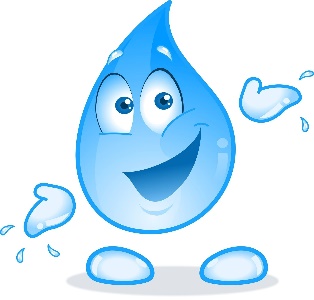 Игровая задача №2: собрать в семь «священных сосудов» (колбочки в лотке) по семь капель из семи источников, на маршруте придумать Легенду Пути1.  Где небо отражается в земле.		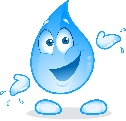 2.  В «шоколадкином платьице».3. Слёзы тучки спят в зелёной колыбельке.		4.  Мак-Пик для птичек-невеличек.			5. Там слышен шум морского прибоя.6.  «Дюймовочкино озеро».		7. Внутри того, кто рос в далёком Лимпопо.Приложение 9-а.     Прерия  Искорки   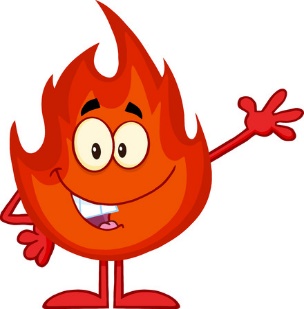 Игровая задача №2: подобрать (в лоток) семь особенных «палочек» для добычи Света Истины, на маршруте придумать Легенду Пути1.  Деревья от жары и холода спасает, домик червячкам предоставляет. 						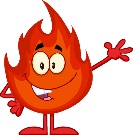 2.  Выглядит хрупкой очень, но шпагой пронзает вкусные кусочки.3. Девчонка-невеличка обычно не одна - опасными сестричками она окружена.	   4.  И воду пьет и камень грызет. 5. Олень на Севере живет – целый день его жует.	6.  Зеленая, живая и желтая, сухая, колючая такая.  7. Древесные «кудряшки», прям очаровашки!Приложение 10-а.       Ущелье   Пузырька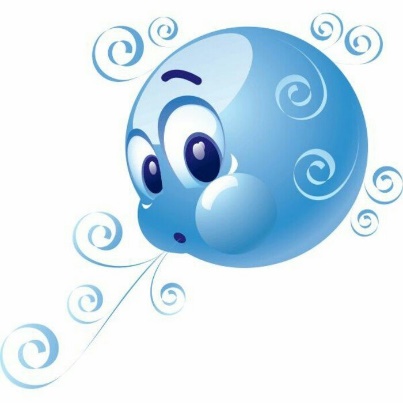 Игровая задача №2: отыскать семь неповторимых запахов (цветов, травинок, коры и т.п., сложить их в лоток), на маршруте придумывать Легенду Пути1.  Начало – имя взрослого Пети, конец – имеют иголки и дети.								      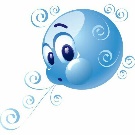 У иголки – одно, у детишек – два, только на конце не «О», а «А».2.  «Запах Чиполлино»	 3. Струится пряный аромат, и каждый плов сей травке рад.	4. Выглядит опрятно, пахнет неприятно.5. Пчелки дружно прилетят, учуяв этот аромат.6.  Зелёная метёлка используется ловко: в салате, супе, просто так, растёт на дачах и в садах.7. Сквозь кору прошёл, серую шапочку нашёл.Приложение 11-а.  Пещера   Песчинки  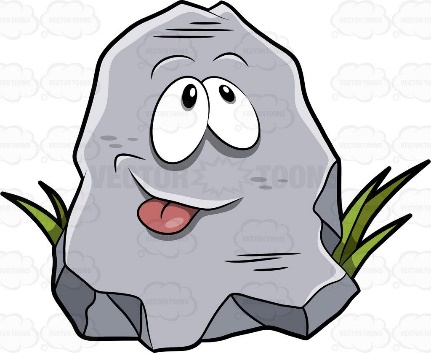 Игровая задача №2: найти семь необычных камней (сложить в лоток), на маршруте придумать Легенду Пути1.  В глубине земли скрывался, пестрым, гладким оказался.				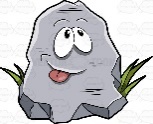 2.  Говорят, кто злость таит, он «за пазухой» лежит. Друг на друга посмотрите и Носителя определите.	3. Не большой, не маленький, спрятался удаленько.4.  Точка, точка, запятая – на нем рожица смешная.												        5. Птичка прилетела и украсила его смело. 6. К нему прилипла, как улитка, на самом деле – не улитка, хотя, действительно, прилипла.7. Он – не желудь и не шишка, упадет и будет шишка. Приложение 8-б.                              Легенда Пути КапелекЗадания:1) Использовать системный оператор и составить Паспорт Дождика                                        Паспорт Дождика2) Перечислить основные функции, которые выполняет система «дождь» в Природе.Приложение 8-б.    (пример)                                         Легенда Пути КапелекЗадания:1) Использовать системный оператор и составить Паспорт Дождика                                           Паспорт Дождика2) Перечислить основные функции, которые выполняет система «дождь» в Природе.Приложение 9-б.                              Легенда Пути ИскорокЗадания:1) Использовать системный оператор и составить Паспорт Лесного Пожара                      Паспорт Лесного Пожара2) Перечислить основные функции, которые выполняет система «лесной пожар» в Природе.Приложение 10-б.                              Легенда Пути ПузырьковЗадания:1) Использовать системный оператор и составить Паспорт Ветра                                             Паспорт Урагана2) Перечислить основные функции, которые выполняет система «ветер» в Природе.Приложение 11-б.                              Легенда Пути ПесчинокЗадания:1) Использовать системный оператор и составить Паспорт Землетрясения                       Паспорт Землетрясения2) Перечислить основные функции, которые выполняет система «землетрясение» в Природе.Дополнительно к Приложениям 8-11 (распечатать в 4-х экземплярах)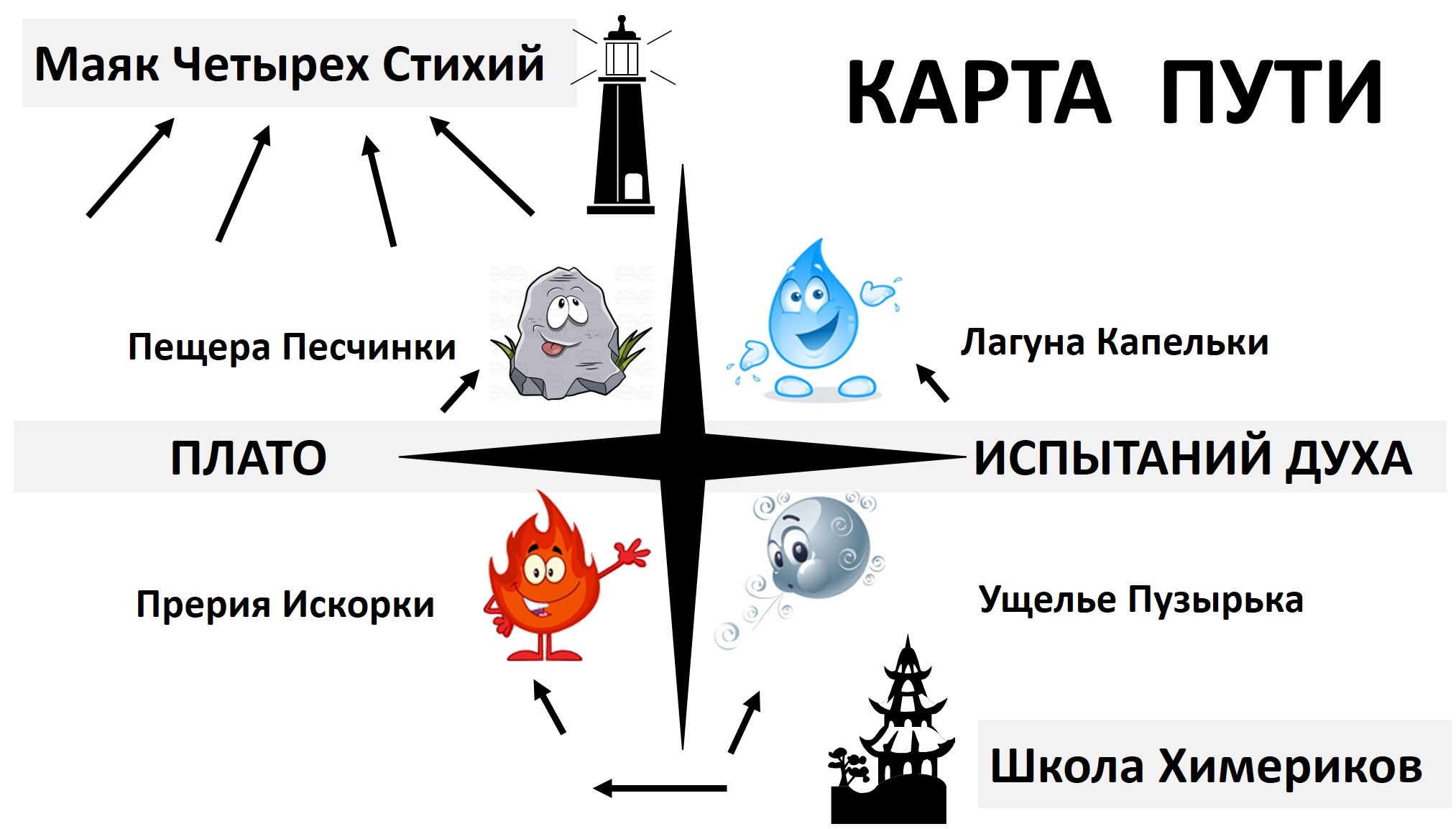 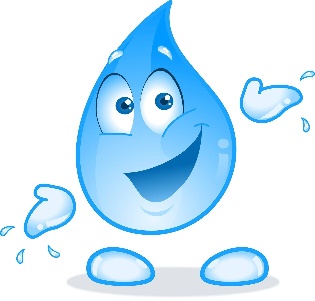 здесь то, частью чего является объект (надсистема)природные явленияздесь то, что было с объектомв прошломздесь находится объект(система)здесь то, что будет с объектом в будущемДождьздесь то, из чего состоит объект (подсистема)главная функциядополнительная функция 1дополнительная функция 2дополнительная функция 3дополнительная функция 4Жила-была вода: в речках, озерах, деревьях, цветах. И захотелось ей подняться повыше – к солнышку. Поближе его увидеть. Превратилась вода в маленькие-маленькие капельки, чтобы легче было допрыгнуть до солнца. Прыгали-прыгали капельки, но подняться выше так и не смогли. Тогда они сделались настолько малюсенькими частичками, что легко оторвались от земли и полетели вверх всё выше и выше к яркому солнышку. Столько интересного капельки увидали сверху, что стали собираться вместе – хотели поделиться впечатлениями. И не заметили, как снова стали тяжелыми, и упали на землю дождем, увлажнив деревья и цветы, рассказав им о многом интересном наверху. Вот потому все растения и тянутся вверх ...  здесь то, частью чего является объект (надсистема)природные явленияздесь то, что было с объектомв прошломздесь находится объект(система)здесь то, что будет с объектом в будущемиспарениеДождьконденсация, влага на растенияхздесь то, из чего состоит объект (подсистема)каплиглавная функциядает и поддерживает жизнь растений дополнительная функция 1наполняет реки и озера для водопоя зверей дополнительная функция 2очищает и освежает воздух, легче дышатьдополнительная функция 3делает лужи, можно прыгать и играть с корабликомдополнительная функция 4рождает красивую радугу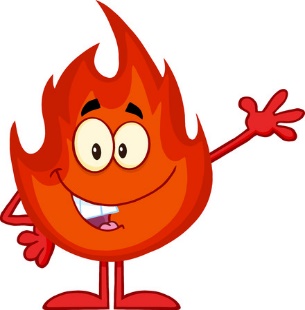 здесь то, частью чего является объект (надсистема)природные явленияздесь то, что было с объектомв прошломздесь находится объект(система)здесь то, что будет с объектом в будущемЛесной Пожарздесь то, из чего состоит объект (подсистема)главная функциядополнительная функция 1дополнительная функция 2дополнительная функция 3дополнительная функция 4здесь то, частью чего является объект (надсистема)природные явленияздесь то, что было с объектомв прошломздесь находится объект(система)здесь то, что будет с объектом в будущемВетерздесь то, из чего состоит объект (подсистема)главная функциядополнительная функция 1дополнительная функция 2дополнительная функция 3дополнительная функция 4здесь то, частью чего является объект (надсистема)природные явленияздесь то, что было с объектомв прошломздесь находится объект(система)здесь то, что будет с объектом в будущемЗемлетрясениездесь то, из чего состоит объект (подсистема)главная функциядополнительная функция 1дополнительная функция 2дополнительная функция 3дополнительная функция 4